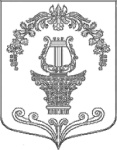 АДМИНИСТРАЦИЯ ТАИЦКОГО ГОРОДСКОГО ПОСЕЛЕНИЯ ГАТЧИНСКОГО МУНИЦИПАЛЬНОГО РАЙОНАПОСТАНОВЛЕНИЕОт «27» декабря 2022 года                                                                                 №701О внесении изменений в постановление администрации Таицкого городского поселения Гатчинского муниципального района от 24.04.2021 №91 «Об утверждении административного регламента по предоставлению на территории МО Таицкое городское поселение муниципальной услуги  «Выдача  разрешений  на ввод объектов в эксплуатацию» в новой редакции»Рассмотрев протест Гатчинской городской прокуратуры от 26.12.2022 №7-64-2021, руководствуясь Федеральным законом от 06.10.2003 №131-ФЗ «Об общих принципах организации местного самоуправления», ст. 55 Градостроительного кодекса Российской Федерации, Федеральным законом от 13.07.2015 №218-ФЗ «О государственной регистрации недвижимости», областным законом Ленинградской области от 28.12.2018 №141-ФЗ «О прекращении осуществления органами местного самоуправления муниципальных образований Ленинградской области отдельных полномочий в области земельных отношений, отнесенных к полномочиям органов государственной власти Ленинградской области, и признании утратившими силу некоторых областных законов»,ПОСТАНОВЛЯЕТ:1. Внести в постановление администрации Таицкого городского поселения Гатчинского муниципального района от района от 24.04.2021 №91 Об утверждении административного регламента по предоставлению на территории МО Таицкое городское поселение муниципальной услуги  «Выдача  разрешений  на ввод объектов в эксплуатацию» в новой редакции (далее – Постановление) следующие изменения:1.1. Приложение 1 к Административному регламенту предоставления администрацией муниципального образования Таицкое городское поселение Гатчинского муниципального района Ленинградской области муниципальной услуги «Выдача разрешений на ввод объектов в эксплуатацию» (форма заявления о выдаче разрешения на ввод объекта капитального строительства в эксплуатацию) читать в новой редакции согласно приложению к настоящему Постановлению.Глава администрации                                                                 Таицкого городского поселения                                                И.В. Львович